A)Aşağıdaki cümlelerin başlarına doğru ise "D", yanlış ise "Y" harfi koyunuz.(10 puan)1. 	     Teleskobun icadı gök bilimi alanındaki çalışmaları hızlandırmıştır.2.	     Aynı yapı ve görevdeki hücreler bir araya gelerek sistemleri oluşturur.3.	     Mitoz bölünme sonucunda hücredeki kromozom sayısı iki katına çıkar.4.	     Dünya'nın cisimlere uyguladığı yer çekimi kuvvetine 'ağırlık' adı verilir.5.	     Bir cismin kutuplarda ölçülen kütlesi, ekvatordaki kütlesinden büyüktür.6.	     Sürtünme kuvveti, cisimlerin enerjilerinin bir kısmını ısı enerjisine dönüştürür.7.	        Ağırlığın birimi olarak gram ve kilogram kullanılır.8.	     Duvarı itmeye çalışan bir çocuk iş yapmaz.9.	    2n = 46 kromozomlu bir hücre mayoz bölünme geçirirse oluşan hücreler n=23 kromozomludur 10.	     Bebek mamaları uzay araştırmalarından etkilenen bir buluştur.B) Aşağıda verilen yapıların bitki hücrelerinde ve hayvan hücrelerinde bulunma durumlarına numaraları doldurunuz. (NOT: Bazı organeller her ikisinde de bulunur). (16 P)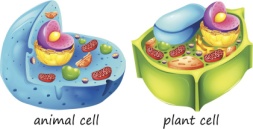 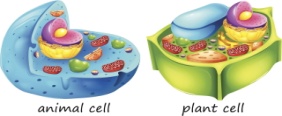 c) Aşağıda verilen ifadelerden kütleye ait olanlarının başına 'K', ağırlığa ait olanlarının başına 'A' harfi koyunuz.(8 p) Madde miktarıdır. Birimi Newtondur. Eşit kollu teraziyle ölçülür. Ölçüm yapılan yere göre değişir. Her yerde aynıdır. Birimi g ya da kg dır. Dinamometre ile ölçülür. Maddeye etki eden yer çekimi kuvvetidir.D) Aşağıda verilen özelliklerden hangisi mitoza hangisinin mayoza ait olduğunu belirleyerek, yuvarlak içine alınız. (10P)Mitoz / Mayoz  Gen alış verişi gerçekleşir.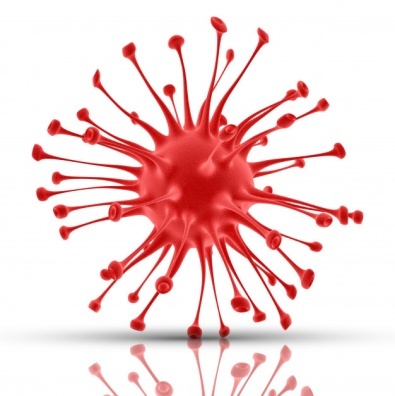 Mitoz / Mayoz  Genetik çeşitlilik görülmez.Mitoz / Mayoz  Parça değişimi gözlenmez.Mitoz / Mayoz  Vücut hücrelerinde görülür.Mitoz / Mayoz  Kromozom say. yarıya iner.Mitoz / Mayoz  Üreme ana hüc. görülür.Mitoz / Mayoz  Sonucunda dört yeni hücre                                                oluşur.Mitoz / Mayoz   Eşeyli üremenin temelini                          oluşturur.Mitoz / Mayoz   Oluşan genetik olarak                          birbirinden farklıdır.Mitoz / Mayoz   Oluşan hücrelerin genetik                        yapısı ana hücre ile aynıdır.E)Aşağıdaki şekilde A,B,C,D ve E noktalarındaki potansiyel ve kinetik enerji durumlarını yazınız.(10 puan)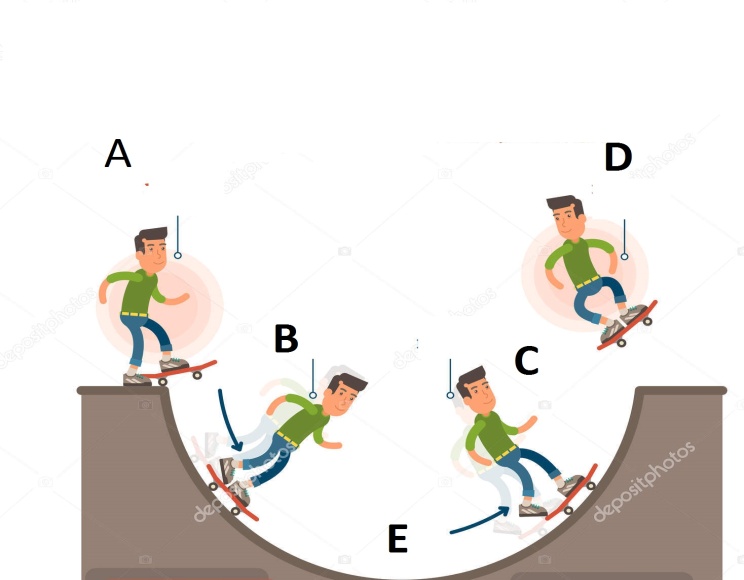 A=                         B=C=                          D=E=                          Soru= Kaykaycı D noktasında A noktasına oranla daha yükseğe çıkmıştır. Bu olay nasıl gerçekleşmiş olabilir ?(5 puan)...........................................................Soru= Kaykaycı A noktasından serbest düşüşle kaysaydı parkurda ne kadar yükselirdi? neden?(5 puan).....................................................E)Aşağıdaki olayların karşısına iş olup olmama durumlarını yazınız.(5 puan)*kitapların üst rafa kaldırılması................*asansörle yük taşınması........................*çanta taşınması...................................*el freni çekilmiş aracın iteklenmesi..........*market arabasının itilmesi.....................F)Aşağıdaki örneklerde kinetik ve potansiyel enerji durumlarını yazınız.(6 p)*uçaktan atlayan paraşütlü..................*balkondan bakan çocuk......................*avını kovalayan yılan..........................*rüzgarda savrulan yaprak...................*yaydan fırlamış ok.............................*basılı tutulan kalem...........................G) Aşağıdaki çoktan seçmeli soruları cevaplayınız.(5X5=25 puan)1) 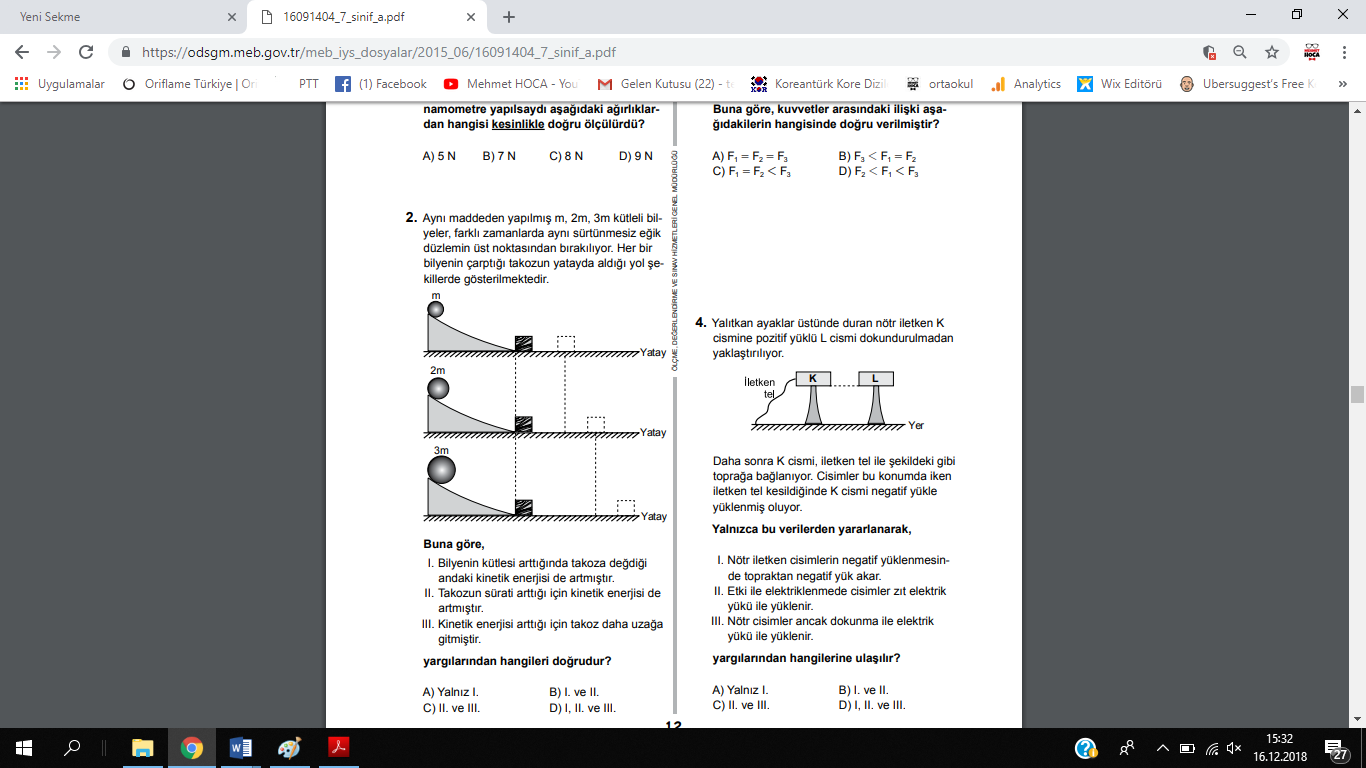 2) 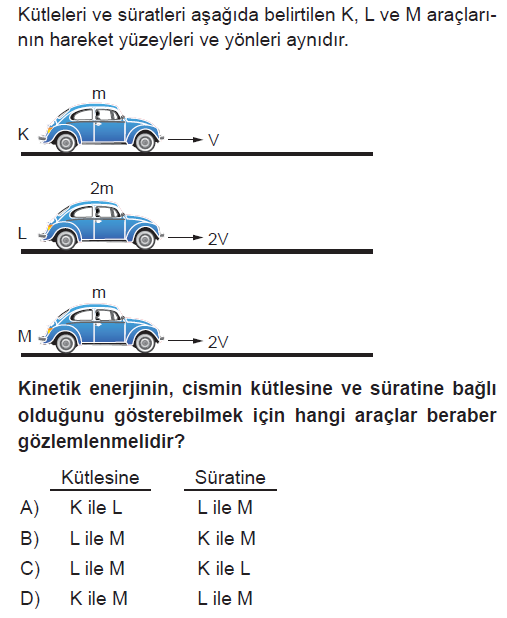 3) 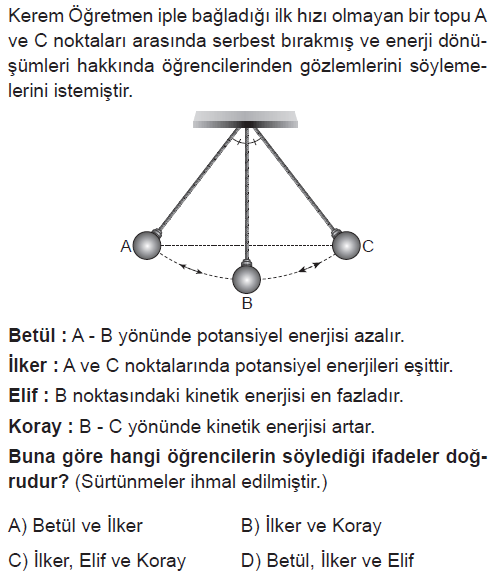 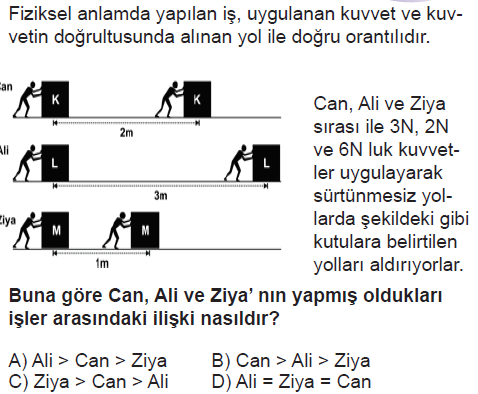 4) 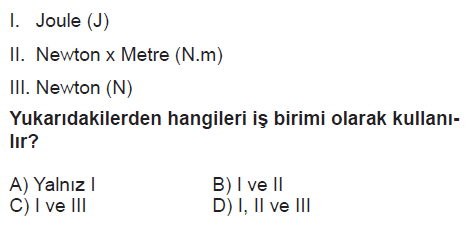 5) 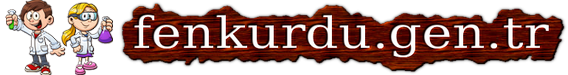 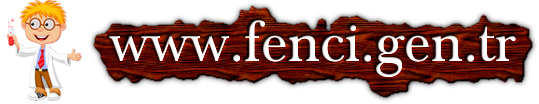 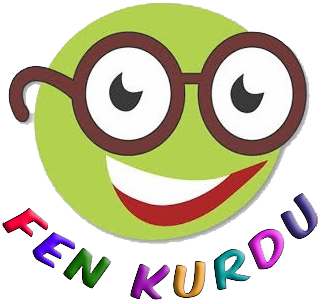 Daha fazla yazılı sorusu ve evraka  https://www.facebook.com/groups/fenkurdu  öğretmen grubumuzdan ulaşabilirsiniz.